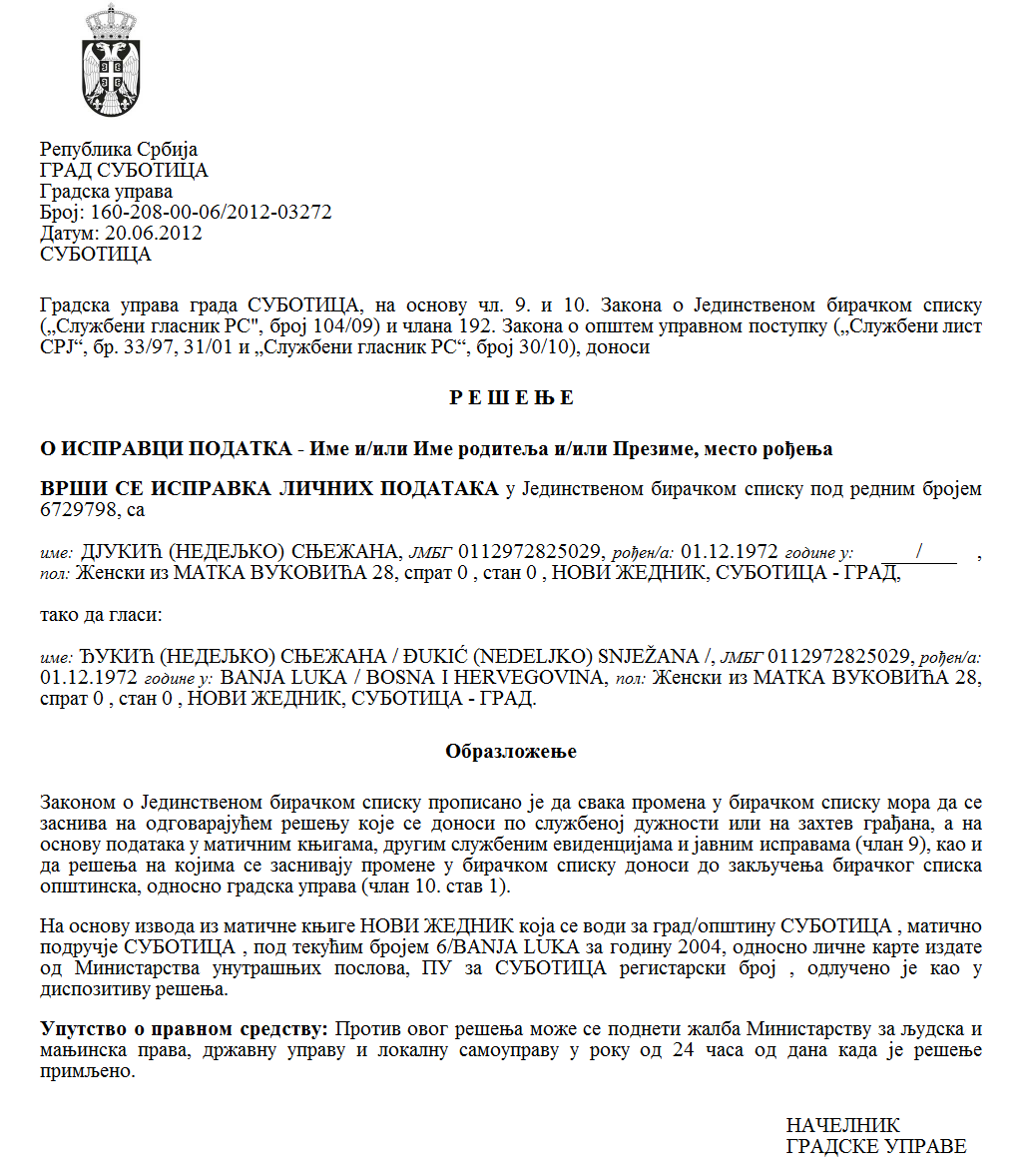 SZERB KÖZTÁRSASÁGVAJDASÁG AUTONÓM TARTOMÁNYZENTA KÖZSÉG Pályázati bizottság a  programok/projektumok serkentésére  és  az eszközök hiányzó  részének finanszírozására  Zenta község számára közérdekű  programokra/projektumokra, amelyeket a rokkant személyek támogatása szociális védelem  terén az egyesületek valósítanak  megSzám: 55-2/2022-IIKelt 2022.10.13-ánZ e n t a Az  egyesületek által    a  közérdekű  programok   serkentésére  az eszközökről vagy a hiányzó eszközök részének   a  finanszírozásáról szóló  Kormányrendelet (az SZK Hivatalos Közlönye,  16/2018. sz.) 9. szakasza, az egyesületek által a közérdekű programokra a serkentő eszközök, vagy az eszközök hiányzó része odaítélésének eljárásáról és  ellenőrzéséről szóló rendelet (Zenta Község Hivatalos Lapja,  31/2021. sz.) 17. szakasza alapján, a pályázati bizottság a programok/projektumok serkentésére és az eszközök hiányzó  részének finanszírozására  Zenta község számára közérdekű  programokra/projektumokra, amelyeket  a   közösségben a nappali szolgáltatás  szociális védelem terén az egyesületek valósítanak  meg,  a 2022.10.13-án tartott  ülésén megállapítjaÉRTÉKELÉSI ÉS RANGSOROLÁSI  JEGYZÉKETA  NYILVÁNOS PÁLYÁZATRA BENYÚJTOTT ZENTA  KÖZSÉG SZÁMÁRA AZ EGYESÜLETEK ÁLTAL   MEGVALÓSÍTOTT   PROGRAMOK/PROJEKTUMOK SERKENTŐ ESZKÖZEIRE VAGY  AZ ESZKÖZÖK HIÁNYZÓ RÉSZÉNEK A  FINANSZÍROZÁSÁRA  A  KÖZÖSSÉGBEN A ROKKANT SZEMÉLYEK TÁMOGATÁSA SZOCIÁLIS  VÉDELEM  TERÉN  ÉRTÉKELT  ÉS  RANGSOROLT PROGRAMOK: Összhangban a jelen pályázat megvalósítására biztosított eszközökkel, társfinanszírozásra  javasoljuk  az  egyesületek programjait  az  1. sorszámtól  az 5. sorszámmal bezárólag. A pályázat résztvevői jogosultak a betekintésre a benyújtott jelentkezéseket és a csatolt  dokumentációt illetően a   ranglista  közzétételétől számított  három napon belül. A ranglistára  a pályázat résztvevői jogosultak a fellebbezésre, annak közzétételétől számított nyolc napon belül.  A fellebbezéseket  ajánlott posta útján  vagy közvetlenül a  helyi önkormányzati egység iktatója útján kell benyújtani Zenta  község  polgármesterének a következő címre: 24400 Zenta,  Fő tér  1,  a  megjelöléssel „FELLEBBEZÉS  a nyilvános pályázat  kapcsán a  programok/projektumok serkentésére  és  az eszközök hiányzó  részének finanszírozására  Zenta község számára közérdekű  programokra/projektumokra, amelyeket  a  rokkant személyek támogatása  szociális védelem terén az egyesületek valósítanak  meg”				A bizottság elnöke 				Nagy Szuzanna s.k. 				A bizottság tagjai (akik részt vettek  a munkában) 								Kormányos Klaudia s.k. 								Gazdag Aranka s.k. 								Ćurčić Vladimir s.k		Sorszám A jelentkezés átvételének kelteНазив удружењаНазив програмаВредност програма (предложени износ средстава)Број бодова12022.03.07.Сенћанско удружење слепих и слабовидихVakok és Gyengénlátók Zentai EgyesületОчување постојећег вида слепима и слабовидима и организовање разне манифестације да не буду имали времена за паницирањеA vakok és gyengénlátók  megmaradt látásának  megőrzése  és  különféle rendezvények, hogy  ne  legen idejük a  pánikra300.000,008522022.03.07.Међуопштинска организација глувих и наглувих СентаSüketek és nagyothallók községközi szervezete Zenta„ Сервис психо-социјалне подршке са преводилачким сервисом на знаковни језик”Pszicho-szociális  támogatási szerviz fordítói szervízzel jelnyelven350.000,008532022. 03. 09.Савез инвалида рада Војводине Општинска организација СентаVajdasági Munkarokkantak Szövetsége Zenta Község Munkarokkantak  EgyesületeОрганизовање екскурзије члановима организацијеA szervezet tagjai számára  kirándulás  szervezése  40.000,007042022.03.01Рука у Руци” Друштво за помоћ и заштиту ментално и физички оштећених лица Сента„Kéz a kézben” Értelmi Foggyatékosok és Segítők Civil Szervezete ZentaА „Kéz a kézben” civil szervezet foglalkoztató műhelyének működtetése1.900.000,0010052022.03.07. Удружење ратних војних инвалида СентаZenta Háborús Katonai Rokkantjainak EgyesületeТисин цветTiszavirág55.000,0090